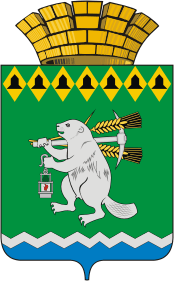 Комитет по архитектуре и градостроительству Артемовского городского округаР А С П О Р Я Ж Е Н И Еот  14.02.2020                                                                                                                             № 4О внесении изменений в  Административный регламент предоставления муниципальной услуги «Выдача градостроительных планов земельных участков»В соответствии с Федеральным законом от 27 декабря 2019 года                № 472-ФЗ «О внесении изменений в Градостроительный кодекс Российской Федерации и отдельные законодательные акты Российской Федерации», в соответствии с Федеральным законом от 27 июля 2010 года № 210-ФЗ              «Об организации предоставления государственных и муниципальных услуг», руководствуясь п. 11 ст. 35 Устава Артемовского городского округа,  ПОСТАНОВЛЯЮ:1. Внести в Административный регламент предоставления муниципальной услуги «Выдача градостроительных планов земельных участков», утвержденный распоряжением Комитета по архитектуре и градостроительству Артемовского городского округа от 15.08.2019 № 12             (с изменениями, внесенными распоряжением Комитета по архитектуре и градостроительству Артемовского городского округа от 15.11.2019 № 19)  (далее – Регламент) следующие изменения:1.1. в абзаце первом пункта 14 Регламента слова «в течение двадцати рабочих дней» заменить словами «в течение четырнадцати рабочих дней».2. Опубликовать распоряжение в газете «Артемовский рабочий», разместить на Официальном портале правовой информации Артемовского городского округа (www.артемовский-право.рф) и разместить на официальном сайте Комитета по архитектуре и градостроительству Артемовского городского округа в информационно-телекоммуникационной сети «Интернет». 3. Контроль за исполнением распоряжения оставляю за собой.Председатель                                                                                 Н.В. Булатова